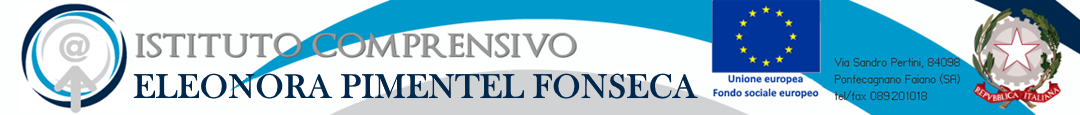 C.M. SAIC895002 - C.F. 95128590650
saic895002@istruzione.it - saic895002@pec.istruzione.it 
www.icfonseca.edu.it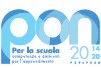 								ALLEGATO A ISTANZA DI PARTECIPAZIONE ALLA SELEZIONE ESPERTO - PON FSE AGENDA SUDAl Dirigente Scolastico I.C. E.Pimentel Fonsecadi Pontecagnano Faiano (SA)Il/la sottoscritto/a ______________________________________________________nato/a    a____________________________________________   il___________________________codice fiscale _____________________________residente a __________________________via _____________________________________ recapito tel. ________________________________recapito cell. _______________________________indirizzo E-Mail _______________________________CHIEDEdi essere ammesso/a alla procedura di selezione di cui all’oggetto e di essere inserito/a nella graduatoria di ESPERTO PER LA REALIZZAZIONE DEL PROGETTO PON AGENDA SUD:A tal fine, valendosi delle disposizioni di cui all'art. 46 del DPR 28/12/2000 n. 445, consapevole delle sanzioni stabilite per le false attestazioni e mendaci dichiarazioni, previste dal Codice Penale e dalle Leggi speciali in materia e preso atto delle tematiche proposte nei percorsi formativiDICHIARASotto la personale responsabilità di: - essere in possesso della cittadinanza italiana o di uno degli Stati membri dell’Unione europea; - godere dei diritti civili e politici; - non aver riportato condanne penali e non essere destinatario di provvedimenti che riguardano l’applicazione di misure di prevenzione, di decisioni civili e di provvedimenti amministrativi iscritti nel casellario giudiziale; - essere a conoscenza di non essere sottoposto a procedimenti penali;- essere in possesso dei requisiti essenziali previsti del presente avviso; - aver preso visione dell’Avviso e di approvarne senza riserva ogni contenuto;- di essere consapevole che può anche non ricevere alcun incarico/contratto;- di possedere titoli e competenze specifiche più adeguate a trattare i percorsi formativi scelti. Dichiarazione di insussistenza di cause di incompatibilità- di non trovarsi in nessuna delle condizioni di incompatibilità previste dalle Disposizioni e Istruzioni per l’attuazione delle iniziative cofinanziate dai Fondi Strutturali europei 2014/2020, in particolare di:- di non essere collegato, né come socio né come titolare, alla ditta che ha partecipato e vinto la gara di appalto;- di non essere parente o affine entro il quarto grado del legale rappresentante dell'Istituto e di altro personale che ha preso parte alla predisposizione del bando di reclutamento, alla comparazione dei curricula degli astanti e alla stesura delle graduatorie dei candidati.Come previsto dall’Avviso, allega: - copia di un documento di identità valido;- Curriculum Vitae in formato europeo con indicati i riferimenti dei titoli valutati di cui all’allegato  B - Tabella di autovalutazione.- Dichiara, inoltre: - di conoscere e saper usare la piattaforma on line “Gestione Programmazione Unitaria - GPU”- di conoscere e di accettare le seguenti condizioni: Partecipare, su esplicito invito del Dirigente, alle riunioni di organizzazione del lavoro per fornire e/o ricevere informazioni utili ad ottimizzare lo svolgimento delle attività;Concorrere alla definizione della programmazione didattica delle attività ed alla definizione dei test di valutazione della stessa;Concorrere alla scelta del materiale didattico o predisporre apposite dispense di supporto all’attività didattica;Concorrere, nella misura prevista dagli appositi regolamenti, alla registrazione delle informazioni riguardanti le attività svolte in aula e la valutazione delle stesse sulla piattaforma ministeriale per la gestione dei progetti;Svolgere le attività didattiche nei Plessi dell’Istituto; Redigere e consegnare, a fine attività, su apposito modello, la relazione sul lavoro svolto.Elegge come domicilio per le comunicazioni relative alla selezione:La propria residenzaaltro domicilio:TRATTAMENTO DATIIl/la sottoscritto/a con la presente, ai sensi degli articoli 13 e 23 del D.Lgs. 196/2003 (di seguito indicato come “Codice Privacy”) e successive modificazioni ed integrazioni, AUTORIZZAL’Istituto Comprensivo “E.Pimentel Fonseca” al trattamento, anche con l’ausilio di mezzi informatici e telematici, dei dati personali forniti dal sottoscritto; prende inoltre atto che, ai sensi del “Codice Privacy”, titolare del trattamento dei dati è l’Istituto sopra citato e che il sottoscritto potrà esercitare, in qualunque momento, tutti i diritti di accesso ai propri dati personali previsti dall’art. 7 del “Codice Privacy” (ivi inclusi, a titolo esemplificativo e non esaustivo, il diritto di ottenere la conferma dell’esistenza degli stessi, conoscerne il contenuto e le finalità e modalità di trattamento, verificarne l’esattezza, richiedere eventuali integrazioni, modifiche e/o la cancellazione, nonché l’opposizione al trattamento degli stessi). Data___________________ 						Firma Barrare con XTipologia moduloTitoloOreAlunniSedeItaliano per stranieriSuoni e parole3015PrimariaS.AntonioItaliano per stranieriSuoni e parole 23015PrimariaDante AlighieriLingua madreNarrability6015PrimariaS.Antonio Lingua madreNarrability 26015PrimariaS.AntonioLingua madreNarrability 36015PrimariaS.AntonioMatematicaGiochi matematici3015PrimariaDante AlighieriMatematicaGiochi matematici 23015PrimariaDante AlighieriMatematicaGiochi matematici 33015PrimariaS.AntonioLingua inglese Summer Camp 202410015PrimariaDante AlighieriLingua ingleseGO ON!3015PrimariaS.Antonio